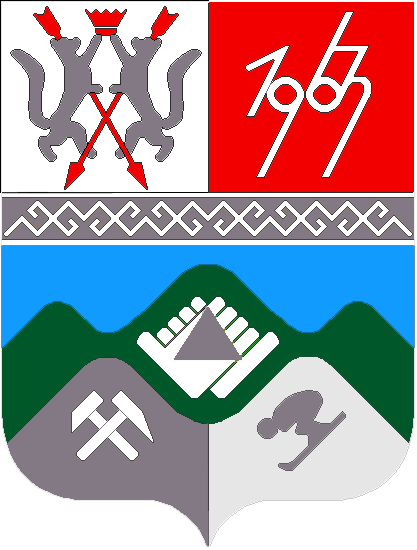 КЕМЕРОВСКАЯ ОБЛАСТЬМУНИЦИПАЛЬНОЕ ОБРАЗОВАНИЕ «КАЛАРСКОЕ СЕЛЬСКОЕ ПОСЕЛЕНИЕ» СОВЕТ НАРОДНЫХ ДЕПУТАТОВ КАЛАРСКОГО СЕЛЬСКОГО ПОСЕЛЕНИЯРЕШЕНИЕот «29» декабря 2017 года №   17Принято Советом народных депутатов Каларского сельского поселенияот    декабря  2017 годаО повышении размеров должностных  окладов лиц,   замещающих выборные муниципальные должности  в органах местного самоуправления муниципального образования  «Каларское сельское поселение»В соответствии с Федеральным законом от 06.10.2003 г. № 131-ФЗ «Об общих принципах организации местного самоуправления в Российской Федерации», Законом Кемеровской области от 30.06.2007 г. № 103-ОЗ «О некоторых вопросах прохождения муниципальной службы», решением  Каларского Совета народных депутатов от 30.09.2011 г.  № 21 «Об утверждении Положения о денежном вознаграждении лиц, замещающих выборные должности местного самоуправления», Уставом муниципального образования «Каларское сельское поселение»,  Совет народных депутатов Каларского сельского поселенияРЕШИЛ:1. Увеличить размеры денежного вознаграждения лиц, замещающих выборные муниципальные должности в органах местного самоуправления     Каларского сельского поселения, с 1 декабря 2017 года на 5 процентов.2. Внести изменения в решение Каларского сельского Совета народных депутатов от 30.09.2011 г. № 21 «Об утверждении Положения о денежном вознаграждении лиц, замещающих выборные должности местного самоуправления» следующего содержания:2.1. Приложение № 1 к Положению «Размер денежного вознаграждения лиц, замещающих выборные муниципальные должности в органах местного самоуправления муниципального образования «Каларское сельское поселение» изложить в новой редакции, согласно Приложению № 1 к настоящему решению.3. Установить, что  при повышении  размеров денежного содержания лиц,  замещающих выборные муниципальные должности  и  должностных  окладов лиц, замещающих  должности муниципальной службы Каларского сельского поселения, подлежат округлению до целого рубля в сторону увеличения.5. Настоящее решение опубликовать в газете «Красная Шория», разместить на официальном сайте в сети Интернет по адресу http://atr.my1.ru/index/normativnye_kalary/0-554.6. Настоящее решение вступает в силу с момента его официального опубликования и распространяет свое действие на правоотношения, возникшие с 01.12.2017 года.Глава Каларского сельского поселения                                                   Т.И.ЗайнулинаПредседатель Совета народных депутатов   Каларского сельского поселения                                                    Т.И.Зайнулина                                                        Приложение № 1 к решению Совета народных депутатов  Каларского сельского поселения № 17от 29 декабря     2017 годаРазмер денежного вознаграждения лиц, замещающих выборные муниципальные должности в органах местного самоуправления муниципального образования «Каларское сельское поселения»№ п/пНаименование выборной муниципальной должности Предельный размер денежного вознаграждения в месяц, руб.1.Глава Каларского сельского поселения 24212